CERT-RO a participat la conferința 'Expand your future. Challenge the next 50!'2018/12/10Popularitate 813Tweet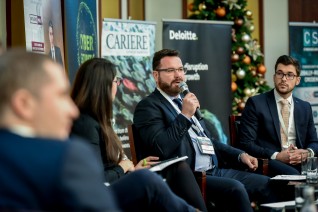 Foto: ISACAVineri, 7 decembrie 2018, CERT-RO a participat la conferința 'Expand your future. Challenge the next 50!'Evenimentul a fost organizat de către asociațiile ISACA Romania (Information Systems Audit and Control Association) împreună cu IAPP KnowledgeNet Chapter (IAPP) și  s-a adresat atât membrilor, cât și profesioniștilor din comunitatea IT.  Conferința a abordat diverse arii de interes, precum legislația europeană aferentă NIS, e-privacy, problematicile de cybersecurity, noile trenduri în industria IT dar și problematicile GDPR.CERT-RO a fost reprezentată de directorul general Cătălin Aramă, care a avut o intervenție în panelul primei secțiuni a conferinței,  destinat ariei de legislație europeană NIS/e-privacy.